STANDARDIZED PATIENT REQUEST FORM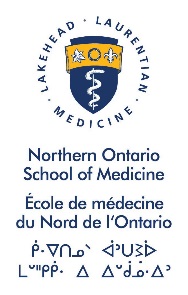 Please note that 4-6 weeks notice is required from the date of the request.   Lakehead Campus  			  Laurentian Campus  Date of Request:    Unit/Organization: 			
Contact Name:	 Phone number:   	
Email:  Budget Code (NOSM Units only):  Invoice address for external organizations:Event/Course Name:			Location:				Requested Date:  			Time of Event:			Type and Level of Learners:  	Do you need to reserve a room at NOSM for this session?		Yes		No			Session Type:      Teaching       OSCE   	  Assessment	  Remediation       OtherCase Type:	      History-taking/Interview	 Physical Exam	  Both(Please submit case notes with your request, including all checklists and feedback forms via email to the SP Coordinator)Number of encounters per SP:				Length of each simulation encounter:			     (mins / hrs)Simulation/Session Objectives:Equipment/Props/Moulage required for simulation:	Yes		NoIf YES, please specify:SP feedback required?					Yes		No	Have you ever worked with SPs?   			Yes		No

SP training provided by:	  NOSM SP Program		
				  Other (Please answer the following questions)
	SP Trainer Name:			SP Trainer Phone number:   	
	SP Trainer Email:  			SP Training Date:  			SP Training Time:			SP Training Location:	Is a practice run/dry run with the SP required prior to the simulation event? 	  Yes	No	
Please indicate the number of SPs required, demographics, language, health, etc.Please email this form to the Standardized Patient Program Coordinators at:		Lakehead Campus				Laurentian Campus		Erica Dzuba    				Yolette Brant							edzuba@nosm.ca 				ybrantmax@nosm.ca 		(807) 766-7335				(705) 662-7255